Estado de Santa Catarina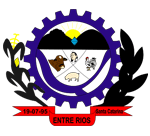 PREFEITURA MUNICIPAL DE ENTRE RIOSPortaria nº467 de 01 de setembro de 2022.CONCEDE LICENÇA PRÊMIO A SERVIDORA PÚBLICA MUNICIPAL LUCILENE ARNO DOS SANTOS,  E DÁ OUTRAS PROVIDÊNCIAS.JOÃO MARIA ROQUE, Prefeito de Entre Rios, Estado de Santa Catarina, no uso de suas atribuições legais e em conformidade com a Lei Municipal vigente; eArtigo 1º. Conceder Licença Prêmio conforme a Lei Complementar nº018/2007, art. 103, para a servidora Lucilene Arno dos Santos, pelo prazo de 30 (trinta) dias, a iniciar em 01 de setembro de 2022 a 30 de setembro de 2022. Retorno em 03 de outubro de 2022Parágrafo único: Período de Licença Prêmio maio de 2017 a maio de 2020.Art. 2º.  A presente Portaria entrará em vigor na data de sua publicação.Art. 3º. Revogam-se as disposições em contrário.Registre e Publique-se.Entre Rios/SC, 01 de setembro de 2022.JOÃO MARIA ROQUEPrefeito Municipal